supplementary dataExpression of SOX9 and subtype of gastric cancerA total of 1105 patients in six studies were included to detect the relationship between subtype of gastric cancer (intestinal type and diffuse type) and expression of SOX9 in this meta-analysis. We found an association between subtype of gastric cancer and expression of SOX9, and OS of patients with intestinal type is much better than diffuse type patients (OR: 1.810, 95%CI: 1.391-2.356, P = 0.000) (Supplementary Fig. 1).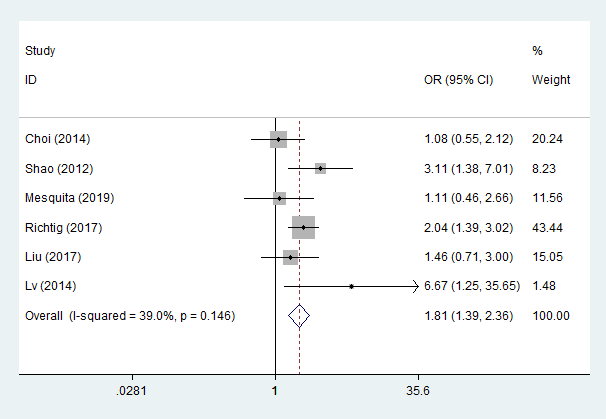 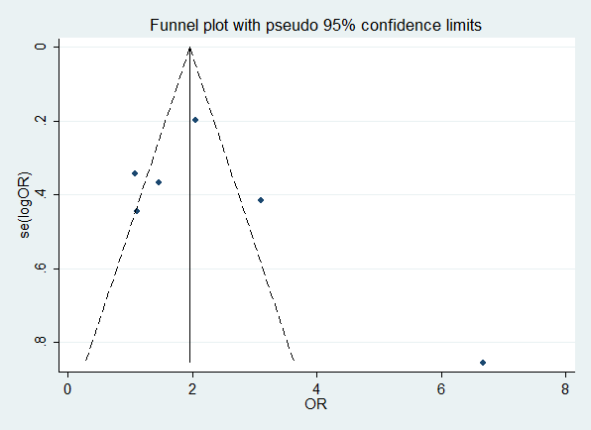 Supplementary Fig. 1 Forest plots showed that the association between SOX9 expression and subtype of gastric cancer (intestinal type and diffuse type). a: forest plots, b: funnel plots.